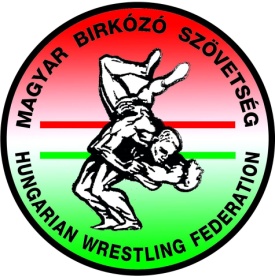 MAGYAR BIRKÓZÓ SZÖVETSÉG
HUNGARIAN WRESTLING FEDERATION

1146 Budapest, Istvánmezei út 1-3. (MSH) I. em. 104.
Tel.: +36-1-460-6848 E-mail: birkszov@elender.hu
www.birkozoszov.hu | facebook.com/magyarbirkozosport
youtube.com/wresthun | instagram.com/wresthunA verseny megnevezéseRendezőIdőpontHelyszínMérlegelés(ek)SúlycsoportokKorosztály(ok)NevezésHatáridő:E-mail:Díj:LebonyolításSajtóA verseny elnöke gondoskodik arról, hogy a pontos eredmények (súlycsoportok létszámai és helyezettjei, valamint a csapatpontverseny eredménye) a verseny napján, 20 óráig a szövetség honlapjának szerkesztőjéhez eljussanak!   | Elérhetőség: tollard@birkozoszov.hu  |A verseny elnöke gondoskodik arról, hogy a pontos eredmények (súlycsoportok létszámai és helyezettjei, valamint a csapatpontverseny eredménye) a verseny napján, 20 óráig a szövetség honlapjának szerkesztőjéhez eljussanak!   | Elérhetőség: tollard@birkozoszov.hu  |A verseny elnöke gondoskodik arról, hogy a pontos eredmények (súlycsoportok létszámai és helyezettjei, valamint a csapatpontverseny eredménye) a verseny napján, 20 óráig a szövetség honlapjának szerkesztőjéhez eljussanak!   | Elérhetőség: tollard@birkozoszov.hu  |A verseny elnöke gondoskodik arról, hogy a pontos eredmények (súlycsoportok létszámai és helyezettjei, valamint a csapatpontverseny eredménye) a verseny napján, 20 óráig a szövetség honlapjának szerkesztőjéhez eljussanak!   | Elérhetőség: tollard@birkozoszov.hu  |A verseny elnöke gondoskodik arról, hogy a pontos eredmények (súlycsoportok létszámai és helyezettjei, valamint a csapatpontverseny eredménye) a verseny napján, 20 óráig a szövetség honlapjának szerkesztőjéhez eljussanak!   | Elérhetőség: tollard@birkozoszov.hu  |A verseny elnöke gondoskodik arról, hogy a pontos eredmények (súlycsoportok létszámai és helyezettjei, valamint a csapatpontverseny eredménye) a verseny napján, 20 óráig a szövetség honlapjának szerkesztőjéhez eljussanak!   | Elérhetőség: tollard@birkozoszov.hu  |Egyéb
(díjak, felhívások, szálláslehetőségek, belépő, büfé…stb)